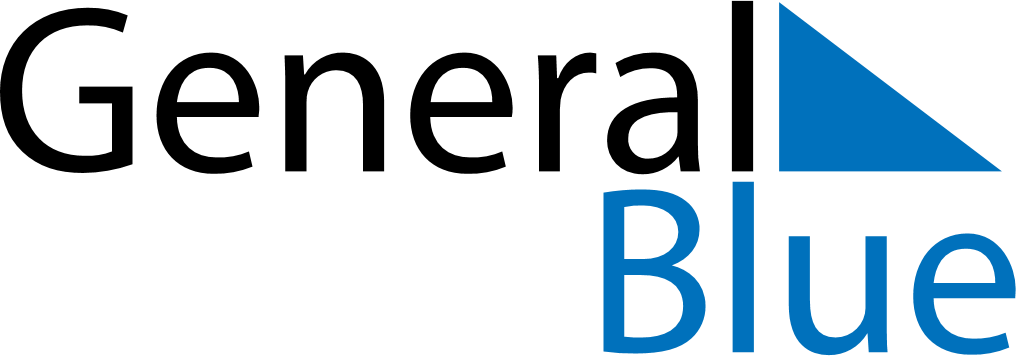 February 2021February 2021February 2021UgandaUgandaMondayTuesdayWednesdayThursdayFridaySaturdaySunday123456789101112131415161718192021Archbishop Janan Luwum DayAsh Wednesday22232425262728